23/02/2023BionexoRESULTADO – TOMADA DE PREÇON° 2023152EM34684HEAPAO Instituto de Gestão e Humanização – IGH, entidade de direito privado e sem finslucrativos, classificado como Organização Social, vem tornar público o resultado daTomada de Preços, com a finalidade de adquirir bens, insumos e serviços para o HEAPA-Hospital Estadual de Aparecida de Goiânia, com endereço à Av. Diamante, s/n - St.Conde dos Arcos, Aparecida de Goiânia/GO, CEP: 74.969-210.Bionexo do Brasil LtdaRelatório emitido em 23/02/2023 10:46CompradorIGH - HUAPA - HOSPITAL DE URGÊNCIA DE APARECIDA DE GOIÂNIA (11.858.570/0004-86)AV. DIAMANTE, ESQUINA C/ A RUA MUCURI, SN - JARDIM CONDE DOS ARCOS - APARECIDA DE GOIÂNIA, GO CEP:74969-210Relação de Itens (Confirmação)Pedido de Cotação : 270866311COTAÇÃO Nº 34684 - MEDICAMENTOS - HEAPA FEVEREIRO/2023Frete PróprioObservações: OBSERVAÇÕES: *PAGAMENTO: Somente a prazo e por meio de depósito em conta PJ do fornecedor.*FRETE: Só serão aceitas propostas com frete CIF e para entrega no endereço: AV. DIAMANTE, ESQUINA C/ A RUAMUCURI, JARDIM CONDE DOS ARCOS, AP DE GOIÂNIA/GO CEP: 74969210, dia e horário especificado.CERTIDÕES: As Certidões Municipal, Estadual de Goiás, Federal, FGTS e Trabalhista devem estar regulares desde a*data da emissão da proposta até a data do pagamento. *REGULAMENTO: O processo de compras obedecerá aoRegulamento de Compras do IGH, prevalecendo este em relação a estes termos em caso de divergência.Tipo de Cotação: Cotação EmergencialFornecedor : Todos os FornecedoresData de Confirmação : TodasFaturamentoMínimoPrazo deEntregaValidade daPropostaCondições dePagamentoFornecedorFrete ObservaçõesCientifica Médica Hospitalar LtdaGOIÂNIA - GOVanessa Nogueira - (62) 3088-9700vendas3@cientificahospitalar.com.brMais informações2dias após12R$ 200,0000R$ 500,000016/02/202316/02/202330 ddl30 ddlCIFCIFnullconfirmaçãoComercial Cirurgica Rioclarense Ltda- SPJAGUARIÚNA - SPUsuário Ws Rioclarense - (19) 3522-5800bionexo@rioclarense.com.brMais informações1dias após-confirmaçãoLOGMED DISTRIBUIDORA E LOGISTICAHOSPITALAR EIRELIGOIÂNIA - GO1 dias apósconfirmação3R$ 300,000007/03/202330 ddlCIFnullMariana Borges Garcia - (62) 3565-6457prohospitalph@hotmail.comMais informaçõesProgramaçãode EntregaPreçoUnitárioProdutoCódigoFabricanteEmbalagem Fornecedor ComentárioJustificativaQuantidade Valor Total UsuárioALGINATO CALCIO ESODIO APROX. 85G - GELHIDRATANTE;PROMEDIX nãorespondeu e-mailde homologação.POLAR FIX,PAULO CARNEIROnão atendem acondição depagamento/prazo.LIFETRONIK nãoatende o prazo deentrega, pedidoemergencial.DaniellyEvelynPereira DaABSORVENTE, NÃO-SAF GELINCOLORHIDRATANTEABSORVENTEVISCOSO 85G,CONVATECESTÉRIL, COMPOSTO DEALGINATO DE CÁLCIO ECARBOXIMETILCELULOSESÓDICA, TRANSPARENTEE VISCOSO, REGISTRONO MINISTÉRIO DACientifica MédicaHospitalar LtdaR$39,9000R$117934-TBnull60 TuboCruz2.394,000015/02/202311:18SAÚDE (ANVISA). TUBO85 GRAMA;JM DE PAULA,PROMEFARMA eATIVA MÉDICOnão atingiramfaturamentomínimo. HOSPFARnão atende aDaniellyEvelynPereira DaCruz52MG/G +50 UI/GSULFATO DENEOMICINA +BACITRACINAZINCICA, PRATIDONADUZZINEOMICINA +BACITRACINA POMADA 17946TUBO 15GPOM DERM Cientifica MédicaCX 200 BGAL X 15 GR$2,7000R$270,00005-null100 TuboHospitalar Ltda15/02/202311:18(EMB HOSP)condição depagamento/prazo.TotalParcial:R$160.02.664,0000Total de Itens da Cotação: 5Total de Itens Impressos: 2ProdutoCódigo ProgramaçãoFabricanteEmbalagem Fornecedor ComentárioJustificativaPreço Quantidade Valor Total Usuáriohttps://bionexo.bionexo.com/jsp/RelatPDC/relat_adjudica.jsp1/2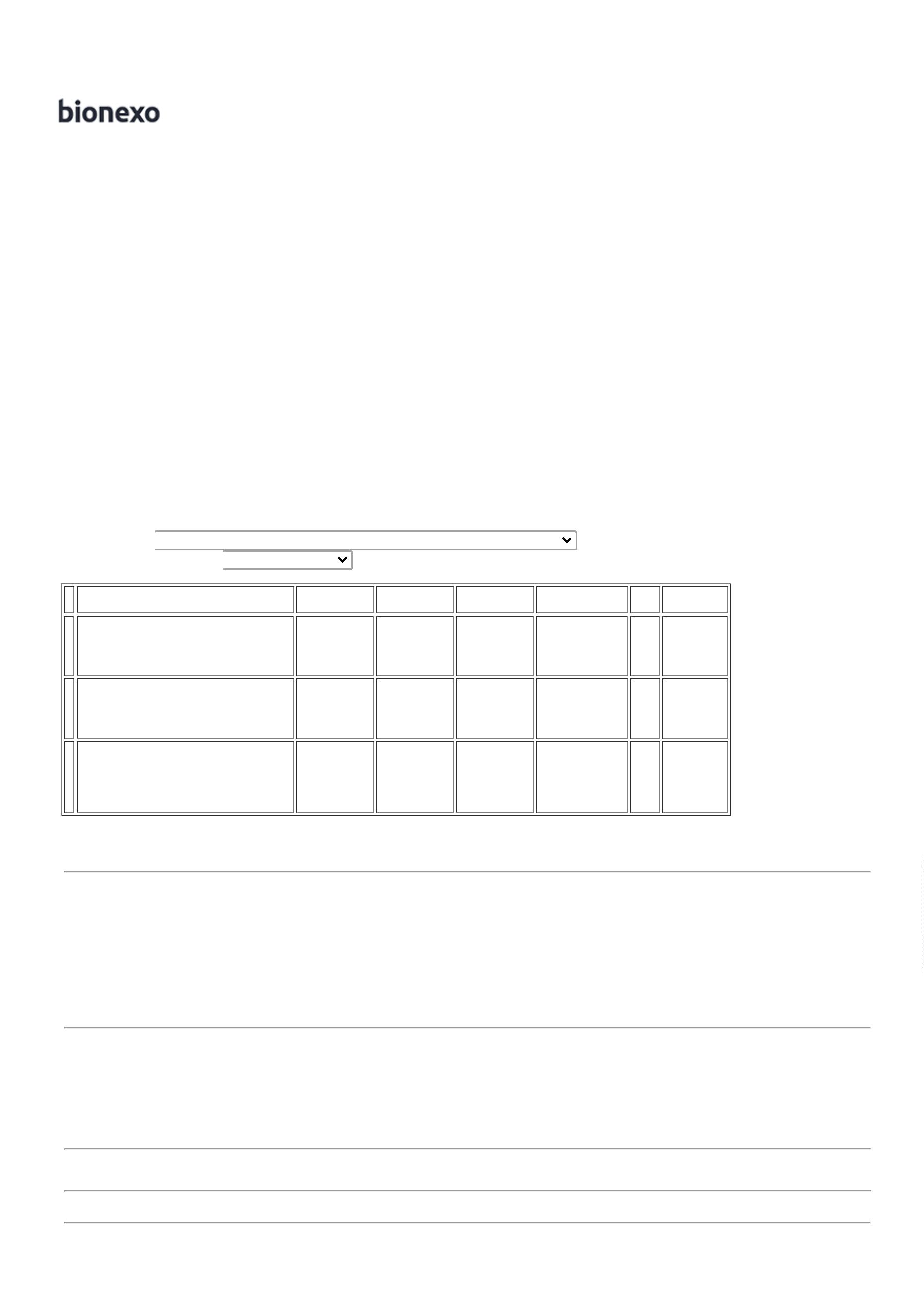 23/02/2023Bionexode EntregaUnitário;ELLO e LOGMEDcotou itemDaniellyEvelynCIPROFLOXACINO SOLCIPROFLOXACINO2MG/ML CX C/14BO X 200ML GEN,EUROFARMAComercialincorreto.Pereira DaCruzINJ 2MG/ML 200ML -FRASCO 200ML -UNIDADECirurgicaRioclarenseLtda- SPR$33,7915R$238977---CORPHO e STOCKMED não atendema condição de504 Unidade17.030,916015/02/202311:18pagamento/prazo.TotalParcial:R$504.017.030,9160Total de Itens da Cotação: 5Total de Itens Impressos: 1Programaçãode EntregaPreçoUnitárioProdutoCódigoFabricanteEmbalagem Fornecedor ComentárioJustificativaQuantidade Valor Total UsuárioDaniellyEvelynPereira Da60 MG/MLSOL OR CX0 FR PLASLOGMEDDISTRIBUIDORAE LOGISTICAHOSPITALAREIRELICLORETO DE POTASSIOXPE. 60MG/ML FR. 100ML 245685R$3,6352R$363,520034--IONCLOR, ABLnullnull-100 UnidadeCruzOPC X 100ML + 50 CPMED-UNIDADE15/02/202311:18DaniellyEvelynPereira DaCruzLOGMEDDISTRIBUIDORAE LOGISTICAHOSPITALAREIRELI5MG/MLFENOTEROL 5MG/ML P/INALACAO 20ML -FRASCOBEROTEC,BOEHRINGERINGELHEIMSOL CT FRVD AMB X 20MLR$27,5000R$825,00004882-30 Frasco15/02/202311:18TotalParcial:R$1730.094.01.188,5200Total de Itens da Cotação: 5Total de Itens Impressos: 2TotalGeral:R$20.883,4360Clique aqui para geração de relatório completo com quebra de páginahttps://bionexo.bionexo.com/jsp/RelatPDC/relat_adjudica.jsp2/2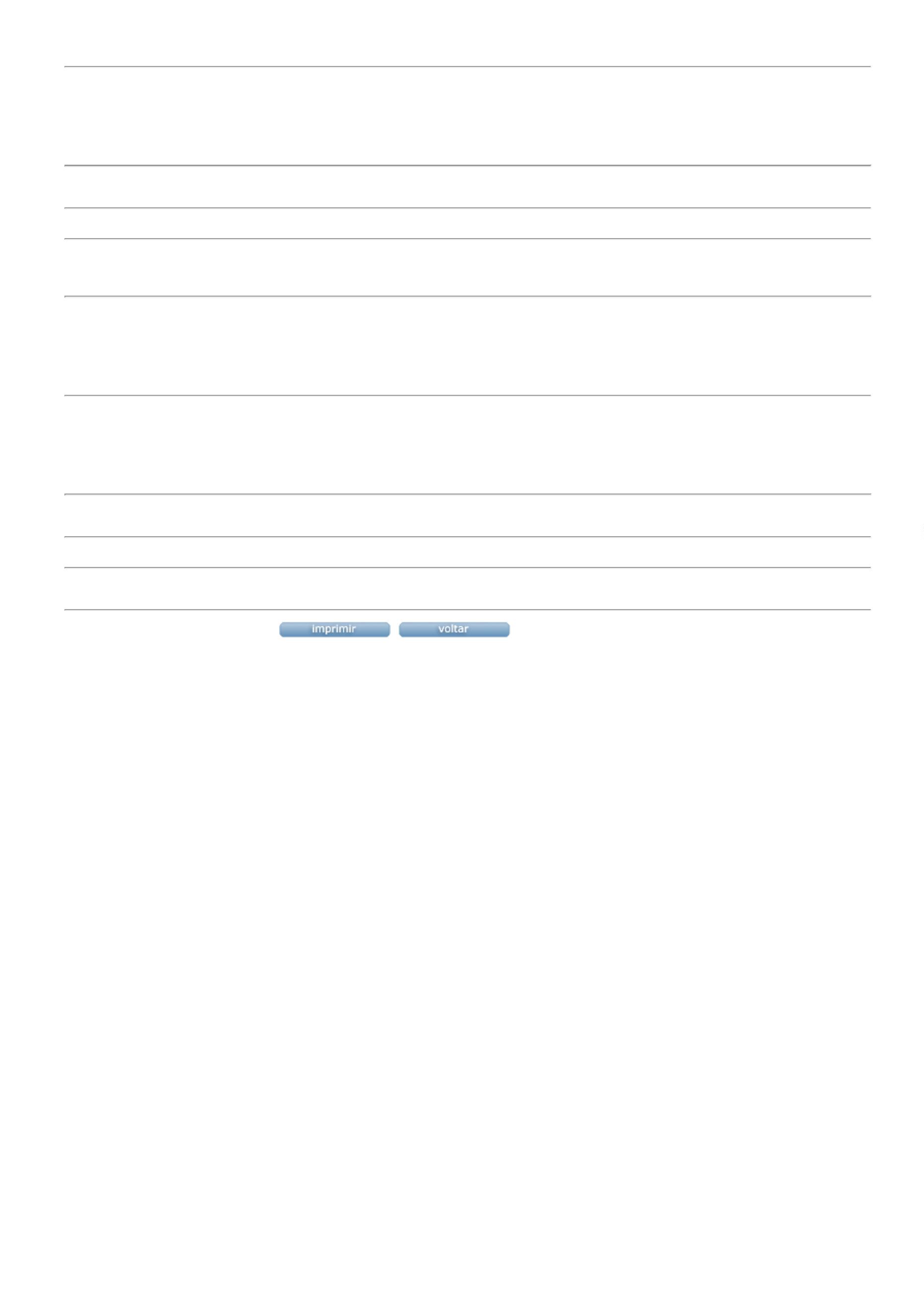 